                                                              Orbital Diagram/NotationElectron Cloud Shape    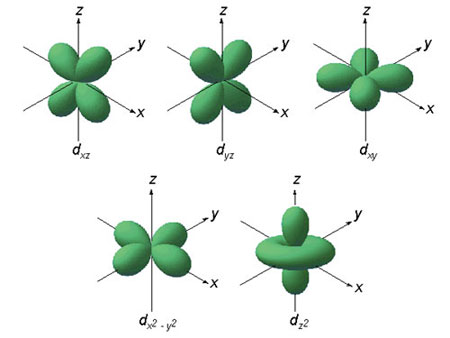 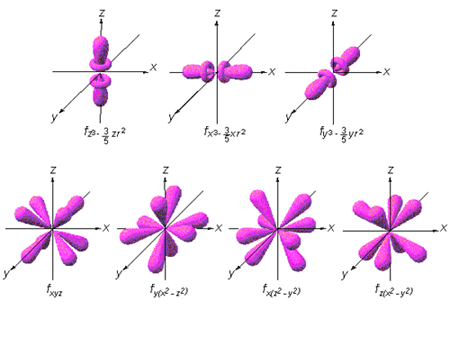 Stable is a filled               energy level (unreactive)                      or                          sub-level (still reacts)NaStable orUnstableOrbital DiagramNaStable orUnstableElectron ConfigurationCStable orUnstableOrbital DiagramCStable orUnstableElectron ConfigurationOStable orUnstableOrbital DiagramOStable orUnstableElectron ConfigurationMgStable orUnstableOrbital DiagramMgStable orUnstableElectron ConfigurationNeStable orUnstableOrbital DiagramNeStable orUnstableElectron ConfigurationClStable orUnstableOrbital DiagramClStable orUnstableElectron ConfigurationFeStable orUnstableOrbital DiagramFeStable orUnstableElectron Configuration*CrStable orUnstableOrbital Diagram*CrStable orUnstableElectron Configuration*CuStable orUnstableOrbital Diagram*CuStable orUnstableElectron ConfigurationKrStable orUnstableOrbital DiagramKrStable orUnstableElectron ConfigurationAsStable orUnstableOrbital DiagramAsStable orUnstableElectron Configuration